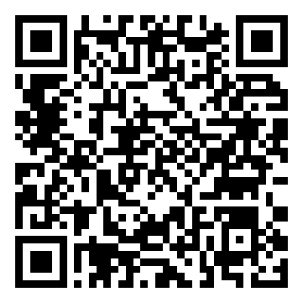 ПАМЯТКА для родителей (граждан РФ) ребенка-инвалида при приеме ребенка в группу общеразвивающей направленности МАДОУ детский сад   «Аленушка»Перечень документов, которые необходимо предоставить для приема ребенка в МАДОУ детский сад «Аленушка»:1. Документ, удостоверяющий личность родителя ребенка - паспорт (оригинал и копия). 2. Свидетельство о рождении ребенка (оригинал и копия). 3. Справка о регистрации ребенка по месту жительства или по месту пребывания, месту фактического проживания. 4. Документ, подтверждающий потребность в обучении в группе оздоровительной направленности (оригинал и копия). 5.Документ, подтверждающий наличие инвалидности у ребенка (оригинал и копия). 6.Личное дело обучающегося (при переводе из другого ДОУ).Для сокращения времени заполнения бланков документов предлагаем Вам:1. Заранее ознакомиться с документами МАДОУ детский сад «Аленушка», регламентирующими организацию и осуществление образовательной деятельности, размещенными на официальном сайте МАДОУ детский сад  «Аленушка» в сети «Интернет» во вкладке главного меню «Прием граждан на обучение в ДОУ» (https://alenushka-bor.ru/admission-of-citizens-to-study-at-the-pre-school) - Устав МАДОУ детский сад «Аленушка», - Лицензия на осуществление образовательной деятельности, - Основная образовательная программа дошкольного образования МАДОУ детский сад «Аленушка» (описание), - Правила приема граждан на обучение по образовательным программам дошкольного образования в МАДОУ детский сад «Аленушка», - Порядок оформления возникновения и прекращения отношений между МАДОУ детский сад «Аленушка», и родителями (законными представителями) несовершеннолетних обучающихся, - Порядок и основания перевода и отчисления обучающихся МАДОУ детский сад «Аленушка», - Положение о режиме занятий обучающихся МАДОУ детский сад «Аленушка», - Правила внутреннего распорядка обучающихся МАДОУ детский сад «Аленушка».  2. Заполнить бланки документов, размещенные во вкладке «Прием граждан на обучение в ДОУ» (там же находятся образцы заполнения бланков) (https://alenushka-bor.ru/admission-of-citizens-to-study-at-the-pre-school) - Заявление о приеме на обучение (образец заполненного заявления при приеме на обучение в группу оздоровительной направленности; ребенок-инвалид), - Согласие на обработку персональных данных, - Договор об образовании по Основной образовательной программе дошкольного образования; ребенок-инвалид). Варианты заполнения документов: 1.Бланки документов скачать с официального сайта МАДОУ детский сад  «Аленушка», распечатать, заполнить по образцу и принести в детский сад (на бумажном и (или) электронном носителе) в назначенные дату и время. 2.Заполнить бланки документов при личном визите в МАДОУ детский сад  «Аленушка» в назначенные дату и время. Телефон МАДОУ детский сад «Аленушка»:8(83159)50573Телефон ответственного лица для обратной связи:88315950573 – Демидова Елена Сергеевна